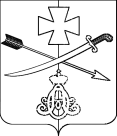   АДМИНИСТРАЦИЯ       НовоМИНСКОГО СЕЛЬСКОГО ПОСЕЛЕНИЯ КАНЕВСКОГО РАЙОНАПОСТАНОВЛЕНИЕ от  27.10.2021          							        № 142                                                     ст-ца  Новоминская        Об утверждении Порядка определения платы за использование земельных участков, находящихся в собственности Новоминского сельского поселения Каневского района, для возведения гражданами гаражей, являющихся некапитальными сооружениями В соответствии с пунктом 2 статьи 39.36-1 Земельного кодекса Российской Федерации п о с т а н о в л я ю: Утвердить порядок определения платы за использование земельных участков, находящихся в собственности Новоминского сельского поселения Каневского района, для возведения гражданами гаражей, являющихся некапитальными сооружениями согласно приложению к настоящему постановлению.          2. Общему отделу администрации Новоминского сельского поселения Каневского района (Власенко) разместить настоящее постановление на официальном сайте администрации Новоминского сельского поселения Каневского района в информационно-телекоммуникационной сети «Интернет» (http://novominskayasp.ru/).3. Контроль за выполнением настоящего постановления оставляю за собой.4. Постановление вступает в силу со дня его официального опубликования (обнародования).Глава Новоминского сельскогопоселения Каневского района                                                       А.Н. ЧернушевичПорядокопределения платы за использование земельных участков, находящихся в собственности Новоминского сельского поселения Каневского района, для возведения гражданами гаражей, являющихся некапитальными сооружениями 1. Настоящий Порядок устанавливает правила определения платы за использование земельных участков, находящихся в собственности Новоминского сельского поселения Каневского района, для возведения гражданами гаражей, являющихся некапитальными сооружениями (далее - земельные участки под гаражами).2. Размер ежегодной платы за использование в указанных целях земельных участков, находящихся в собственности Новоминского сельского поселения Каневского района, определяется по следующей формуле: РПл = КС x Ст x КЧS где:РПл - размер платы (руб.);КС - кадастровая стоимость земельного участка под гаражом (руб.);Ст – ставка земельного налога для земельных участков с видом разрешенного использования, предусматривающим возведение гаражей, установленная на территории Новоминского сельского поселения Каневского района;КЧS – используемая площадь земельного участка под гаражом (в процентах от общей площади земельного участка под гаражом). Сведения об используемой площади земельного участка под гаражом применяются в случае, если для возведения гаража, являющегося некапитальным сооружением, используется часть земельного участка. В случае если срок использования земельного участка (части земельного участка) для возведения гражданами гаражей, являющихся некапитальными сооружениями, составляет менее года, то размер платы рассчитывается в соответствии с формулой, указанной в настоящем пункте, пропорционально количеству дней, планируемых для размещения объектов. 3. В случае если в соответствии с порядком использования земельных участков, находящихся в муниципальной собственности, для возведения гражданами гаражей, являющихся некапитальными сооружениями, требуется проведение аукциона на право заключения договора (далее – аукцион), размер начальной цены предмета аукциона определяется в соответствии с пунктом 2 Порядка. 4. Плата за первый календарный год, в котором осуществляется использование земельного участка (части земельного участка), начисляется за период использования земельного участка в соответствующем календарном году и вносится землепользователем единовременным платежом в течение 10 календарных дней со дня выдачи разрешения. Плата за пользование земельными участками за второй и последующий календарные годы, в которых осуществляется использование земельного участка, вносится ежегодно до 15 февраля. Начальник общего отдела администрации Новоминского сельского поселенияКаневского района                                                                               Л.Е. Власенко             ПРИЛОЖЕНИЕ № 1УТВЕРЖДЕНпостановлением администрации Новоминского сельского поселения Каневского районаот     27.10.2021                        № 142